KAPAP                                                                                 ПОСТАНОВЛЕНИЕ16 июнь  2020 й                       № 46                        16  июня  2020 г.Об утверждении  муниципальной программы«Благоустройство населённых пунктов сельского поселенияШудекский  сельсовет муниципального района Янаульский  район Республики Башкортостан на  2021 - 2023 годы»        В соответствии с Федеральным законом  от 06.10.2003 г. № 131-ФЗ «Об общих принципах организации местного самоуправления в Российской Федерации», Уставом  сельского поселения Шудекский сельсовет,  в целях установления единого порядка содержания территории и осуществления мероприятий по благоустройству, повышения ответственности физических и юридических лиц за соблюдением чистоты и порядка, Администрация  сельского поселения Шудекский  сельсовет муниципального района Янаульский район Республики Башкортостан п о с т а н о в л я е т:1.  Признать утратившим силу  постановление Администрации сельского поселения Шудекский сельсовет № 61 от 22 августа 2019 года «Об утверждении  муниципальной программы  «Благоустройство населённых пунктов сельского поселения Шудекский  сельсовет муниципального района Янаульский  район Республики Башкортостан на  2020 - 2022 годы»»  с 01 января 2021 года. 2. Утвердить  муниципальную  программу «Благоустройство населённых пунктов сельского поселения Шудекский  сельсовет муниципального района Янаульский  район Республики Башкортостан  на 2021-2023 годы», вступающую в силу с 01 января 2021 года.3. Финансирование Программы, начиная с 2021 года, осуществлять в пределах средств, предусмотренных в муниципальном бюджете  сельского поселения Шудекский  сельсовет на соответствующий финансовый год.4. Обнародовать данное постановление на информационном стенде администрации сельского поселения Шудекский сельсовет муниципального района Янаульский район Республики Башкортостан, по адресу: 452808, Республика Башкортостан, Янаульский район, с. Шудек, ул. Центральная, д.43  и разместить на  сайте  сельского поселения Шудекский сельсовет муниципального района Янаульский район Республики Башкортостан по адресу: http:shudek.ru.5. Контроль за исполнением настоящего постановления  оставляю за собой.Глава сельского поселения                                                                      А.В.ГариповУтверждена постановлением Администрации сельского поселения Шудекский сельсовет муниципального района Янаульский район Республики Башкортостанот 16 июня 2020 г. №46Муниципальная   программа «Благоустройство населенных пунктов сельского поселения Шудекский сельсовет муниципального района Янаульский район Республики Башкортостан на 2021-2023 годы »2020 годПАСПОРТМуниципальной  программы «Благоустройство в населенных пунктов сельского поселения Шудекский сельсовет муниципального района Янаульский район Республики Башкортостан на 2021-2023 годы»1. Содержание проблемы и обоснование необходимостиее решения программными методамиДанная Программа является основной для реализации мероприятий по благоустройству, озеленению, улучшению санитарного состояния и архитектурно-художественного оформления  расширения   населённых пунктов. Сельское поселение Шудекский  сельсовет включает в себя 3 населённых пунктов: с.Шудек,д.Можга, д.Конигово. Населённые пункты  расположены  компактно,  но имеется значительная протяженность дорог муниципального, регионального и федерального значения. Многие  объекты внешнего благоустройства населенных пунктов, таких как пешеходные дорожки, дороги, нуждаются в ремонте и реконструкции.В течение 2018-2019  годов в населённых пунктах сельского поселения проводилось озеленение, была благоустроена территория памятных сооружений, посвященных погибшим и умершим участникам ВОВ. Проведена работа по реконструкции уличного освещения.  Данная работа будет продолжена и в последующие годы.  Во всех населенных пунктах сельского поселения  требуется ремонт дорог, ремонт водопровода. Согласно Федеральному закону от 06.10.2003 № 131-ФЗ «Об общих принципах организации местного самоуправления в Российской Федерации» вопросы организации сбора (в том числе раздельного сбора), установки мусороуборочных контейнеров и транспортирования, обработки, утилизации, обезвреживания, захоронения твердых коммунальных отходов относятся к компетенции органов местного самоуправления. В 2019 году на территории сельского поселения установлено 15 контейнера для сбора ТКО, 3 контейнерных площадки. Начаты работы по  ликвидации свалок, свалка в д.Конигово в конце 2019 года ликвидирована.В сельском поселении функционирует добровольная пожарная команда, в каждом населенном пункте имеется добровольно пожарная дружина, состоящая из пяти человек. Имеется пожарная машина -  ЗИЛ 131,  находится в исправном состоянии, две  мотопомпы.Программно-целевой подход к решению проблем благоустройства необходим, так как без стройной комплексной системы благоустройства сельского поселения Шудекский  сельсовет  невозможно добиться каких-либо значимых результатов в обеспечении комфортных условий для деятельности и отдыха жителей поселения. Важна четкая согласованность действий администрации и предприятий, учреждений,  населения, обеспечивающих жизнедеятельность поселения и занимающихся благоустройством. Определение перспектив благоустройства сельского поселения Шудекский  сельсовет  позволит добиться сосредоточения средств на решение поставленных задач, а не расходовать средства на текущий ремонт отдельных элементов благоустройства. Финансовое обеспечение Программы осуществляется за счет бюджета сельского поселения Шудекский  сельсовет, спонсорской помощи.2. Основные цели, задачи Программы, сроки реализации.Целями и задачами Программы являются:-осуществление мероприятий по поддержанию порядка, благоустройства, архитектурно-художественного оформления и санитарного состояния на территории сельского поселения Шудекский сельсовет;- формирование среды, благоприятной для проживания населения;- повышение уровня благоустройства дворовых территорий, улучшение подходов и подъездов к жилым домам;- установление единого порядка содержания территорий;- привлечение к осуществлению мероприятий по благоустройству территорий физических и юридических лиц и повышение их ответственности за соблюдение чистоты и порядка; - усиление контроля за использованием, охраной и благоустройством территорий;- восстановление и повышение транспортно-эксплуатационного состояния дворовых проездов до уровня, позволяющего обеспечить нормативные требования;- создание новых и обустройство существующих хозяйственных, детских, спортивных площадок малыми архитектурными формами.Сроки реализации Программы – 2021 - 2023 годы.3. Система программных мероприятийК программно-целевым мероприятиям относятся:- уборка территории, включая в себя регулярную очистку территории от мусора, грязи, снега, вывоз мусора, уход за зелёными насаждениями;- содержание элементов внешнего благоустройства;- озеленение территории муниципального образования;- содержание и эксплуатация дорог;- участие в ремонте жилищного фонда;- строительство коммуникаций (газопровод, водопровод, электрификация, дороги); - освещение населённых пунктов сельского поселения Шудекский  сельсовет  - определение и утверждение объема финансирования Программы;- подготовка отчета реализации программы, информационно-аналитических материалов;- организация обнародования работы, направленной на освещение цели и решений задач Программы, о ходе реализации Программы.	В результате реализации программы ожидается создание условий, обеспечивающих комфортные условия для работы и отдыха населения на территории сельского поселения Шудекский  сельсовет. 	Эффективность программы оценивается по следующим показателям:- процент привлечения населения  сельского поселения Шудекский сельсовет  к работам по благоустройству;- процент привлечения предприятий и организаций поселения к работам по благоустройству;- уровень взаимодействия предприятий, обеспечивающих благоустройство поселения и предприятий,  обслуживающих инженерные сети;- уровень благоустроенности сельского поселения Шудекский  сельсовет  (обеспеченность поселения автодорогами с усовершенствованным покрытием, сетями наружного освещения, зелеными насаждениями, детскими игровыми и спортивными площадками).4. ФИНАНСОВОЕ ОБЕСПЕЧЕНИЕ ПРОГРАММНЫХ МЕРОПРИЯТИЙ	Ресурсное обеспечение Программы. Объём финансирования, требующийся на реализацию Программы обеспечивается из средств бюджета  сельского поселения Шудекский сельсовет.Всего на реализацию мероприятий Программы на 2021 - 2023 годы потребуется  6052,8 тыс. руб..в том числе из бюджета Республики Башкортостан 1700,0 тыс.рублей.Обоснование объемов финансирования по каждому мероприятию Программы приведено в приложении к настоящей Программе.5. Механизм реализации ПрограммыРеализация программных мероприятий осуществляется всеми исполнителями основных мероприятий, указанных в паспорте Программы, в соответствии с действующим законодательством.Основным координатором реализации данной Программы является Администрация сельского поселения Шудекский  сельсовет муниципального района Янаульский район Республики Башкортостан.6. Организация управления Программой, контрольнад ходом ее реализацииОтветственность за своевременное и качественное выполнение мероприятий Программы, рациональное использование финансовых средств, выделяемых на ее реализацию, несут организации и ведомства, указанные в графе «Исполнители».7. Ожидаемые конечные результаты программы.	Реализация Программных мероприятий позволит благоустроить населенные пункты,  построить и ввести в эксплуатацию новые жилые дома, что увеличит доходную  часть бюджета. Увеличится количество жителей.  Отремонтировать дороги. Улучшить освещение улиц. Произвести озеленение территории, высаживать ежегодно 100 деревьев и кустарников, 1000 цветов. Проводить своевременный откос сорной травы в летний период и очистку от снежных заносов в зимний период. Изготовление проектно-сметной документации для строительства  газопровода, электрификации и водопровода позволить включить данные виды работ в федеральные и республиканские программы развития  сельских населенных пунктов. 	Организация сбора и вывоза ТКО, установка контейнерных площадок для сбора крупногабаритного мусора, ликвидация несанкционированных свалок на территории сельского поселения.	Привитие жителям   любви и уважения к своей малой Родине, к соблюдению чистоты и порядка на территории сельского поселения Шудекский  сельсовет.  Участие жителей, работников предприятий и учреждений, учащихся  МБОУ ООШ с. Шудек   в благоустройстве и озеленении  населенных пунктов сельского поселения.Приложениек муниципальной долгосрочной  программе«Благоустройство в сельском поселении Шудекский сельсовет муниципального района Янаульский район Республики Башкортостан на 2021-2023 годыОСНОВНЫЕ МЕРОПРИЯТИЯ ПРОГРАММЫ «БЛАГОУСТРОЙСТВО НАСЕЛЕННЫХ ПУНКТОВ СЕЛЬСКОГО ПОСЕЛЕНИЯ ШУДЕКСКИЙ СЕЛЬСОВЕТ МУНИЦИПАЛЬНОГО РАЙОНА ЯНАУЛЬСКИЙ РАЙОН РЕСПУБЛИКИ БАШКОРТОСТАН НА 2021 – 2023 ГОДЫ».Глава сельского поселения Шудекский сельсовет:                         В.А.ГариповБАШKОРТОСТАН  РЕСПУБЛИКАHЫЯNАУЫЛ  РАЙОНЫ МУНИЦИПАЛЬ РАЙОНЫНЫN ШУДЕК  АУЫЛ СОВЕТЫ АУЫЛ БИЛEМEHЕ  ХАКИМИEТЕ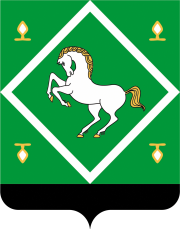 Администрация сельского поселения ШУДЕКСКИЙ сельсовет МУНИЦИПАЛЬНОГО  районаЯНАУЛЬСКИЙ РАЙОН РеспубликИ Башкортостан Наименование Программы    - Муниципальная     программа «Благоустройство населенных пунктов сельского поселенияШудекский сельсовет муниципального района Янаульский район Республики Башкортостан на 2021-2023 годы» (далее - Программа).Основание для разработки Программы  -Федеральный закон от 06.10.2003 № 131-ФЗ «Об общих принципах организации местного самоуправления в Российской Федерации».-Устав сельского поселения Шудекский сельсовет муниципального района Янаульский район Республики БашкортостанМуниципальный заказчик Программы-Администрация сельского поселения Шудекский сельсовет муниципального района Янаульский район Республики БашкортостанРазработчик Программы-Администрация  сельского поселения Шудекский сельсовет муниципального района Янаульский район Республики БашкортостанОсновная цель Программы-Комплексное решение проблем благоустройства и улучшение внешнего вида территории поселения.Основные задачи Программы-Организация освещения улиц.-Организация сбора и содержание мест захоронения быт.отходов.-Организация прочих мероприятий по благоустройству поселения.Сроки реализации Программы         - 2021-2023 годы.Подпрограммы«Дорожное хозяйство »« Благоустройству территорий населенных пунктов »« Обеспечение пожарной безопасности»«Коммунальное хозяйство»«охрана окружающей среды»Перечень основных мероприятий Программы- благоустройство территорий населенных пунктов ;- содержание и ремонт дорог в населенных пунктах ;- Обеспечение пожарной безопасности на территории сельского поселения;- Содержание и развитие жилищно-коммунального хозяйства в сельском поселении.-мероприятия по охране окружающей средыИсполнители Программы- Администрация сельского поселения Шудекский сельсовет муниципального района Янаульский район Республики БашкортостанОбъемы и источники финансирования Программы- Общий объем финансирования Программы Объем финансирования по годам: из  бюджета сельского поселения:2021- 1707,5 тыс.рублей2022 –1408,2 тыс.рублей2023 – 1437,1  тыс.рублейиз республиканского бюджета2021 –  700,0 тыс. рублей2022 –  500,0 тыс. рублей2023 –  500,0 тыс. рублейОжидаемые конечные результаты реализации Программы-увеличение протяженности уличного освещения внутрипоселковых дорог;-  очистка внутрипоселковых дорог;-очистка территории кладбища от несанкционированных свалок;-проведение организационно-хозяйственных мероприятий по сбору и вывозу  бытовых отходов;-создание условий для массового отдыха жителей поселения и организация обустройства мест массового отдыха населения.Система организации контроля за исполнением Программы-Контроль за ходом реализации Программы осуществляет Администрация  сельского поселения Шудекский сельсовет муниципального района Янаульский район Республики Башкортостан на 2021-2023 годы  в соответствии с ее полномочиями, установленными законодательством.Реализация Программы 
(по годам)Объём финансирования 
(тыс. руб.)20212207,520221908,220231937,1ИТОГО:6052,8№п/пМероприятия2021г.2021г.2021г.2022г.2022г.2023г.2023г.№п/пМероприятияБюджет (тыс.руб.)Бюджет (тыс.руб.)Бюджет (тыс.руб.)Бюджет (тыс.руб.)Бюджет (тыс.руб.)Бюджет (тыс.руб.)Бюджет (тыс.руб.)№п/пМероприятияМестныйРеспубликанскийМестныйРеспубликанскийМестныйРеспубликанский1.Уличное освещение 400,5459,8520,72.Содержание нефинансовых активов в чистоте(дератизация кладбища, скашивание сорной растительности)130,0130,0130,03.Дорожное хозяйство-500,0500,0500,04.Тех.обслуживание сетей уличного освещения84,084,084,05.Прочие мероприятия по благоустройству поселения(спиливание деревьев, услуги по работникам по благоустройства)718,0659,4627,4100,06.Увеличение стоимости основных средств7.Межевание земель ,карта-план20,020,020,08.Транспортный налог на трактор2,12,12,19.Услуги страхования трактора2,02,02,010.Увеличение стоимости горюче-смазочных материалов50,950,950,911Обеспечение мер пожарной безопасности100,012Увеличение стоимости строительных материалов(профнастил, профильные трубы для ограждения кладбища в с.Шудек,д.Конигово)100,013Ликвидация свалок300,0ПО СМЕТЕ1707,5700,01408,2500,01437,1500,0